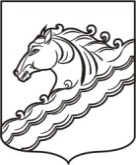 АДМИНИСТРАЦИЯ РОДНИКОВСКОГО СЕЛЬСКОГО ПОСЕЛЕНИЯ БЕЛОРЕЧЕНСКОГО РАЙОНА ПОСТАНОВЛЕНИЕот _______________							№ ________поселок РодникиО внесении изменений в постановление администрации Родниковского сельского поселения Белореченского района от 29 мая 2015г. №178 «Об определении случаев осуществления банковского сопровождения контрактов, предметом которых являются поставки товаров, выполнение работ, оказание услуг для обеспечения нужд Родниковского сельского поселения Белореченского района»В связи с изменениями в законодательстве Российской Федерациио о контрактной системе в сфере закупок, руководствуясь статьей 32 Устава Родниковского сельского поселения Белореченского района, постановляю:1. Внести в постановление администрации Родниковского сельского поселения Белореченского района от 29 мая 2015г. №178 «Об определении случаев осуществления банковского сопровождения контрактов, предметом которых являются поставки товаров, выполнение работ, оказание услуг для обеспечения нужд Родниковского сельского поселения Белореченского района» следующие изменения:1.1 В пункте 1 слова «не менее 1 млрд. рублей», «не менее 5 млрд. руб.»заменить словами«не менее 50 млн. рублей», «не менее 500 млн. рублей» соответственно.2. Общему отделу администрации Родниковского сельского поселения Белореченского района (Тихоновой) обнародовать настоящее постановление в установленном порядке.3. Контроль за исполнением постановления возложить на заместителя главы Родниковского сельского поселения Белореченского района Ю.В. Фесенко.4. Постановление вступает в силу со дня обнародования.Глава Родниковскогосельского поселения Белореченского района								С.А. АрямовЛИСТ СОГЛАСОВАНИЯпроекта постановления администрацииРодниковского сельского поселения Белореченского районаот __________ 2021 г. № ______О внесении изменений в постановление администрации Родниковского сельского поселения Белореченского района от 29 мая 2015г. №178 «Об определении случаев осуществления банковского сопровождения контрактов, предметом которых являются поставки товаров, выполнение работ, оказание услуг для обеспечения нужд Родниковского сельского поселения Белореченского района»Проект подготовлен и внесен:Начальник финансового отдела администрацииРодниковского сельского поселенияБелореченского района								П.С. ЯценкоПроект согласован:Заместитель главы Родниковскогосельского поселения Белореченского района				Ю.В. ФесенкоИсполняющий обязанностиНачальника общего отдела администрации Родниковского сельского поселенияБелореченского района								А.О. Тихонова